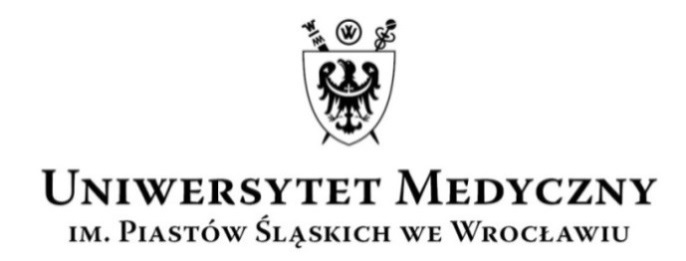                       WYDZIAŁOWA  KOMISJA  WYBORCZA WYDZIAŁ NAUK O ZDROWIUkadencja 2016–2020Wasz znak:                           Data:                                                  Nasz znak:                          Data:                                                                                               DZ- 0051-7/16                 19 lutego  2016 r. KOMUNIKAT NR 17WYDZIAŁOWEJ KOMISJI WYBORCZEJ WYDZIAŁU NAUK O ZDROWIUWYBORY PRZEDSTAWICIELI DO RADY WYDZIAŁU NAUK O ZDROWIUNA KADENCJĘ 2016-2020z grupy pracowników niebędących nauczycielami akademickimi  (liczba mandatów: 1)Do Rady Wydziału Nauk o Zdrowiu w  I turze została wybrana: PrzewodniczącyWydziałowej Komisji Wyborczej2016–2020dr hab. Ireneusz Całkosiński, prof. nadzw. ______________________________________________________________________________________________WYDZIAŁOWA KOMISJA WYBORCZA – WYDZIAŁ NAUK o ZDROWIUKADENCJA 2016-2020ul. K. Bartla 5, 51 -618 Wrocławtel.: +48 71/784 – 18 - 13  faks: + 48 71/345 – 93 - 24.       e-mail: alicja.haniszewska@umed.wroc.pl; justyna.jedrzejewska-idczak@umed.wroc.plStopieńnaukowy/ tytuł zawodowyNazwisko i imięStanowiskoJedn. organizacyjnamgrDĘBOWA DominikaKierownik Dziekanatu Dziekanat Wydziału Nauk o Zdrowiu